STRENSALL WITH TOWTHORPE PARISH COUNCIL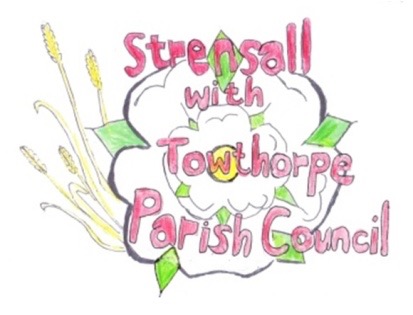 The Village Hall, Northfields, Strensall, York YO325XWe-mail: strensalltowthorpePC@outlook.comphone: 01904 491569Chairman : Mr A H FisherMINUTES OF AN PARISH COUNCIL MEETING HELD IN THE VILLAGE HALL ON THURSDAY 13th DECEMBER 2022 AT 7.15 PMCouncillors Present:	Andrew Bolton		Tony Fisher**		              Lawrence Mattinson	Susan Nunn			         Kevin Ogilvy		Christopher Tetley			In Attendance:		Paul Doughty**  Public Present:		1 ** City of York Councillora) To receive apologies for absence given in advance of the meeting: 		Parish Councillors Chris Chambers and John Chapman* 						City of York Councillor Paul Doughtyb) To consider the approval of reasons given for absence: 			           *Resolved - Approved (Unanimous)To discuss the ordinary and casual vacancies: NTR 					 To receive any declarations of interest under the Parish Council Code of Conduct or Members register of interests: None	a) To approve the minutes of the Parish Council meeting of 08th November 2022:Resolved – Approved (Unanimous)b) To endorse the approved Planning Committee minutes of 08th and 22nd October 2022: Resolved – Endorsed (Unanimous)Public participation on any subject relating to the agenda: 				Defibrillator @ Manor Park – The Parish Clerk advised that the Parish Council could not help 	fund a defib on private property, which would not be publicly available.Dog bin along Pottery Lane – The Parish Clerk would ask CYC if this would be a possibility.22/61	To receive matters raised by/with City of York Ward Councillors: 		                City of York Council – Improvements to the A1237 York Outer Ring Road (22/02020/FULM) The Parish Council would take a closer look at this application and decide their response at the January 2023 meeting.22/62	To discuss and, if necessary, agree action on matters arising/ongoing issues:	  a) North Yorkshire Police monthly reports – The Parish Council noted the content of the November 2022 report	  22/63	To discuss and, if necessary, agree action on matters raised since last meeting:	  a) Remembrance Day	 - Possible road closure in future				           The Parish Clerk would research this further	with CYC and report to a future meeting.22/64	To discuss and, if necessary, agree action, on any correspondence received:                      a) City of York Council – Highways Act 1980 Section 119 diversion			  Resolved / No Objection (Unanimous)							     b) Swish Fibre Yorkshire – Strensall Cabinet – West End				           The Parish Council noted the location of the cabinet					               c) CML (Network Rail) – Strensall flood alleviation drainage works			   Resolved / No Objection (Unanimous)						      Subject to:											     - the total reinstatement of the area, within one month, of completing the work 		     - the trees are protected, as I understand, some are subject to TPOs			     - every effort is made to keep to a minimum an disruption to parents/children of the primary school, as this is a main route of the “school run”              22/65	To discuss matters raised by/with Responsible Financial Officer (RFO):		  a) Bank reconciliation, income received, payments made to date			          The Parish Clerk had circulated a bookkeeping spreadsheet by email, with bank accounts totalling £200654.68										  b) Internal Controls Checks – Cllr Fisher would conduct these in the office tomorrow morning               										  c) Budget/Precept 2023/2024 – The Parish Clerk had circulated an updated draft, which would be discussed at the next meeting.							        d) Yorkshire Local Councils Association –  NTR22/66	To confirm the date of the next meeting as Tuesday 10th January 2023 at 7.15 p.m.: Resolved – Approved (Unanimous) Cllr Mattinson gave a very short practical demonstration on the subject of water quality 	